      LOYOLA COLLEGE (AUTONOMOUS), CHENNAI – 600 034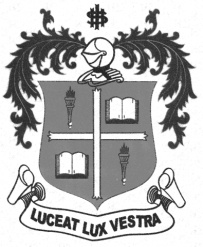     M.Sc. DEGREE EXAMINATION - STATISTICSSECOND SEMESTER – NOVEMBER 2012ST 2813 - SAMPLING THEORY               Date : 03/11/2012 	Dept. No. 	  Max. : 100 Marks    Time : 1:00 - 4:00                                               SECTION – A                             Answer   ALL  questions:                                                                                               (10 x 2 =  20 marks)1.  What are the two types of Sampling Designs?  Give an example for each type.2.  Define the following terms:                  (i)  Inclusion Indicator                  (ii) First and Second order inclusion probabilities.3.  Derive ∏i and ∏ij for Simple Random Sampling Design.4.  In Balanced Systematic Sampling, when the population is linear, show that the expansion       estimator estimates the  population total without any error. 5.  In Two-Phase Sampling, derive the approximate bias of the Ratio Estimator.6.  Distinguish between a parameter and a statistic and give an example for both.7.  List all possible Modified Systematic Samples of size 6 when the population size is 30.8.  In Simple Random Sampling Design, show that  is unbiased for .9.  Describe Random Group Method of sampling and write the estimator for population       total under this method.10. Show that the ratio estimator is a particular case of the regression estimator.SECTION – BAnswer any FIVE  questions.                                                                      (5 x 8 = 40 marks)11. Show that the property of unbiasedness depends on the sampling design.12. Explain Lahiri’s Method of sampling.  Show that this method is a PPS sampling        method.13. In PPSWOR sampling scheme, explain why Desraj ordered estimator is used instead       of Horwitz-Thompson estimator.  Check whether or not Desraj ordered estimator is        unbiased for population total.14. Discuss Warner’s Randomized Response Technique for estimating the proportion of       individuals possessing a sensitive characteristic.15. Explain the  unit drawing mechanism for Simple Random Sampling Design.  Prove       that the mechanism implements the design.16. If the population is linear, then show that ŶLSS is more efficient than ŶSRS.17. In Midzuno Sampling Design, prove that the estimated variance of ŶHT is always        non-negative.18. Find the estimated variance of ŶDR.SECTION – CAnswer any  TWO  questions.                                                                      (2 x 20 = 40 marks)19 (a) Obtain   V( ŶHT )   and   v( ŶHT ) under any sampling design.                                    (16)     (b) Define Midzuno sampling design and write its unit drawing mechanism.                   (4)20 (a) Derive  the expression for ∏i and ∏ij under MSD.                                                        (8)     (b) If SRS is used in both the phases of Two-Phase Sampling, then suggest , Ŷ,  and           d when (i) the second phase sample is a subsample of the first phase sample,             (ii) the second phase sample is independent of the first phase sample.                     (12)21 (a) Obtain ŶST ,  V(ŶST) , and  v(ŶST ) under the design   (i)  SRSWOR ,  (ii) PPSWR.  (10)     (b) Derive the approximate bias and MSE of the estimator ŶR and deduce their expressions            under  (i)  SRSWOR,  (ii)  PPSWR,  (iii)  Midzuno Sampling.                                 (10)22 (a) In Double Sampling, prove that Hansen-Hurwitz estimator  Ŷdhh  is  unbiased  for  Y             and  hence find its variance.                                                                                       (10)     (b) In Two-Stage Sampling, with SRS in both the stages, derive  E(ŶTS) and V(ŶTS) .   (10)*********